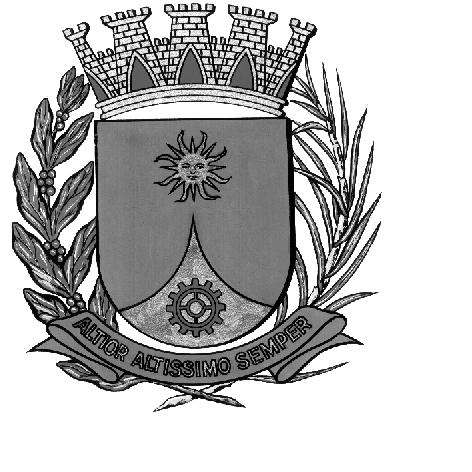 CÂMARA MUNICIPAL DE ARARAQUARAAUTÓGRAFO NÚMERO 191/17PROJETO DE LEI NÚMERO 231/17Dispõe sobre a abertura de Crédito Adicional Suplementar e dá outras providências. Art. 1º Fica o Poder Executivo autorizado a abrir um Crédito Adicional Suplementar, até o limite de R$ 121.092,40 (cento e vinte um mil, noventa e dois reais e quarenta centavos) para complementar dotações destinadas à liberação de subvenções sociais às Entidades de Assistência Social do Município de Araraquara, com recursos financeiros desembolsados pelos Governos Federal, Estadual e Municipal, conforme demonstrativo abaixo:   Art. 2º O crédito suplementar autorizado no artigo anterior será coberto com recursos orçamentários provenientes de anulação parcial da dotação abaixo e especificada:Art. 3º Fica incluído o presente crédito adicional suplementar na Lei Municipal nº 8.075, de 22 de novembro de 2013 (Plano Plurianual - PPA), na Lei Municipal nº 8.753, de 19 de julho de 2016 (Lei de Diretrizes Orçamentárias - LDO) e na Lei Municipal nº 8.864, de 16 de novembro de 2016 (Lei Orçamentária Anual - LOA).Art. 4º Esta Lei entrará em vigor na data de sua publicação.		CÂMARA MUNICIPAL DE ARARAQUARA, aos 16 (dezesseis) dias do mês de agosto do ano de 2017 (dois mil e dezessete).JÉFERSON YASHUDA FARMACÊUTICOPresidente02PODER EXECUTIVOPODER EXECUTIVOPODER EXECUTIVOPODER EXECUTIVO22.01FUNDO MUNICIPAL DE ASSISTÊNCIA SOCIALFUNDO MUNICIPAL DE ASSISTÊNCIA SOCIALFUNDO MUNICIPAL DE ASSISTÊNCIA SOCIALFUNDO MUNICIPAL DE ASSISTÊNCIA SOCIAL22.01.01FUNDO MUNICIPAL DE ASSISTÊNCIA SOCIALFUNDO MUNICIPAL DE ASSISTÊNCIA SOCIALFUNDO MUNICIPAL DE ASSISTÊNCIA SOCIALFUNDO MUNICIPAL DE ASSISTÊNCIA SOCIALFUNCIONAL PROGRAMÁTICAFUNCIONAL PROGRAMÁTICAFUNCIONAL PROGRAMÁTICAFUNCIONAL PROGRAMÁTICAFUNCIONAL PROGRAMÁTICA0808Assistência Social08.24108.241Assistência ao Idoso08.241.008508.241.0085Proteção Social Especial08.241.0085.2.47208.241.0085.2.472Assistência Financeira Entidades Serviços de Acolhimento InstitucionalR$1.406,00CATEGORIA ECONÔMICACATEGORIA ECONÔMICACATEGORIA ECONÔMICACATEGORIA ECONÔMICACATEGORIA ECONÔMICA3.3.5.0.43Subvenções SociaisSubvenções SociaisR$1.406,00FONTE DE RECURSOFONTE DE RECURSO05 – Transferências e Convênios Federais Vinculados05 – Transferências e Convênios Federais Vinculados05 – Transferências e Convênios Federais VinculadosFUNCIONAL PROGRAMÁTICAFUNCIONAL PROGRAMÁTICAFUNCIONAL PROGRAMÁTICAFUNCIONAL PROGRAMÁTICAFUNCIONAL PROGRAMÁTICA0808Assistência Social08.24208.242Assistência ao Portador de Deficiência08.242.008508.242.0085Proteção Social Especial08.242.0085.2.22408.242.0085.2.224Assistência Financeira Entiddades Assitênciais -  Atendimento Pessoas c/DeficiênciaR$117.187,40CATEGORIA ECONÔMICACATEGORIA ECONÔMICACATEGORIA ECONÔMICACATEGORIA ECONÔMICACATEGORIA ECONÔMICA3.3.5.0.43Subvenções SociaisSubvenções SociaisR$13.000,00FONTE DE RECURSOFONTE DE RECURSO01 – Tesouro01 – Tesouro01 – Tesouro3.3.5.0.43Subvenções SociaisSubvenções SociaisR$49.121,40FONTE DE RECURSOFONTE DE RECURSO02 – Transferências e Convênios Estaduais Vinculados02 – Transferências e Convênios Estaduais Vinculados02 – Transferências e Convênios Estaduais Vinculados3.3.5.0.43Subvenções SociaisSubvenções SociaisR$55.066,00FONTE DE RECURSOFONTE DE RECURSO05 – Transferências e Convênios Federais Vinculados05 – Transferências e Convênios Federais Vinculados05 – Transferências e Convênios Federais VinculadosFUNCIONAL PROGRAMÁTICAFUNCIONAL PROGRAMÁTICAFUNCIONAL PROGRAMÁTICAFUNCIONAL PROGRAMÁTICAFUNCIONAL PROGRAMÁTICA0808Assistência Social08.24308.243Assistência a Criança e ao Adolescente08.243.008508.243.0085Proteção Social Especial08.243.0085.2.47408.243.0085.2.474Assistência Financeira Entididades Serviços de Acolhimento Institucional para CriançasR$1.562,00CATEGORIA ECONÔMICACATEGORIA ECONÔMICACATEGORIA ECONÔMICACATEGORIA ECONÔMICACATEGORIA ECONÔMICA3.3.5.0.43Subvenções SociaisSubvenções SociaisR$1.562,00FONTE DE RECURSOFONTE DE RECURSO05 – Transferências e Convênios Federais Vinculados05 – Transferências e Convênios Federais Vinculados05 – Transferências e Convênios Federais VinculadosFUNCIONAL PROGRAMÁTICAFUNCIONAL PROGRAMÁTICAFUNCIONAL PROGRAMÁTICAFUNCIONAL PROGRAMÁTICAFUNCIONAL PROGRAMÁTICA0808Assistência Social08.24408.244Assistência Comunitária08.244.008508.244.0085Proteção Social Especial08.244.0085.2.47908.244.0085.2.479Casa Transitória-População de Rua – São PioR$937,00CATEGORIA ECONÔMICACATEGORIA ECONÔMICACATEGORIA ECONÔMICACATEGORIA ECONÔMICACATEGORIA ECONÔMICA3.3.5.0.43Subvenções SociaisSubvenções SociaisR$937,00FONTE DE RECURSOFONTE DE RECURSO05 – Transferências e Convênios Federais Vinculados05 – Transferências e Convênios Federais Vinculados05 – Transferências e Convênios Federais Vinculados02PODER EXECUTIVOPODER EXECUTIVOPODER EXECUTIVOPODER EXECUTIVO22.01FUNDO MUNICIPAL DE ASSISTÊNCIA SOCIALFUNDO MUNICIPAL DE ASSISTÊNCIA SOCIALFUNDO MUNICIPAL DE ASSISTÊNCIA SOCIALFUNDO MUNICIPAL DE ASSISTÊNCIA SOCIAL22.01.01FUNDO MUNICIPAL DE ASSISTÊNCIA SOCIALFUNDO MUNICIPAL DE ASSISTÊNCIA SOCIALFUNDO MUNICIPAL DE ASSISTÊNCIA SOCIALFUNDO MUNICIPAL DE ASSISTÊNCIA SOCIALFUNCIONAL PROGRAMÁTICAFUNCIONAL PROGRAMÁTICAFUNCIONAL PROGRAMÁTICAFUNCIONAL PROGRAMÁTICAFUNCIONAL PROGRAMÁTICA0808Assistência Social08.24308.243Assistência a Criança e ao Adolescente08.243.008408.243.0084Proteção Social Básica08.243.0084.2.47308.243.0084.2.473Subvenções SociaisR$117.497,20CATEGORIA ECONÔMICACATEGORIA ECONÔMICACATEGORIA ECONÔMICACATEGORIA ECONÔMICACATEGORIA ECONÔMICA3.3.5.0.43Subvenções SociaisSubvenções SociaisR$117.497,20FONTE DE RECURSOFONTE DE RECURSO02 – Transferências e Convênios Estaduais Vinculados02 – Transferências e Convênios Estaduais Vinculados02 – Transferências e Convênios Estaduais VinculadosFUNCIONAL PROGRAMÁTICAFUNCIONAL PROGRAMÁTICAFUNCIONAL PROGRAMÁTICAFUNCIONAL PROGRAMÁTICAFUNCIONAL PROGRAMÁTICA0808Assistência Social08.24308.243Assistência a Criança e ao Adolescente08.243.008408.243.0084Proteção Social Especial08.243.0085.2.47408.243.0085.2.474Assist. Financeira a Entidades-Serviço de Acolhimento Institucional para CriançasR$3.595,20CATEGORIA ECONÔMICACATEGORIA ECONÔMICACATEGORIA ECONÔMICACATEGORIA ECONÔMICACATEGORIA ECONÔMICA3.3.5.0.43Subvenções SociaisSubvenções SociaisR$3.595,20FONTE DE RECURSOFONTE DE RECURSO02 – Transferências e Convênios Estaduais Vinculados02 – Transferências e Convênios Estaduais Vinculados02 – Transferências e Convênios Estaduais Vinculados